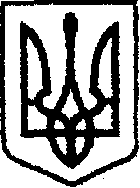 УКРАЇНАчернігівська обласна державна адміністраціяУПРАВЛІННЯ КАПІТАЛЬНОГО БУДІВНИЦТВАН А К А ЗПро закріплення відповідальних осіб за здійснення технічного контролю на автомобільних дорогах загального користування місцевого значення за районами областіВідповідно до статей  6, 41 Закону України «Про місцеві державні адміністрації», постанови Кабінету Міністрів України від 11.07.2007 № 903 «Про авторський та технічний нагляд під час будівництва об'єкта архітектури» (зі змінами), постанови Кабінету Міністрів України від 28.12.2016 № 1065 «Про затвердження вимог щодо проведення контролю якості робіт з нового будівництва, реконструкції та капітального ремонту автомобільних доріг загального користування» (зі змінами), у зв’язку з кадровими змінами та з метою здійснення якісного контролю за технічним станом автомобільних доріг загального користування місцевого значення та штучних споруд на них на території Чернігівської області, н а к а з у ю:Закріпити відповідальних осіб за здійснення технічного контролю на автомобільних дорогах загального користування місцевого значення за районами Чернігівської області згідно з додатком.Визнати таким, що втратив чинність наказ начальника Управління від 06.01.2021 № 2 «Про закріплення провідних інженерів відділу технічного контролю автомобільних доріг за районами області».Контроль за виконанням цього наказу покласти на заступника начальника Управління – начальника відділу технічного контролю автомобільних доріг Сергія МАЙКА.Начальник                                                                       Ярослав СЛЄСАРЕНКОВідповідальні особи за здійснення технічного контролю на автомобільних дорогах загального користування місцевого значення за районами Чернігівської області Заступник начальника Управління –начальник відділу технічного контролюавтомобільних доріг                                                                          Сергій МАЙКОвід 06 березня 2023 року     Чернігів         № 10Додаток до наказу начальника Управління капітального будівництва обласної державної адміністрації «06»  березня  2023 року № 10№ п/пПерелік підпорядкованихрайонівПІБ та посада відповідальної особи1Корюківський район (за винятком Сосницької селищної територіальної громади)Чернігівський район (Городнянська міська територіальна громада, Менська міська територіальна громада, Березнянська селищна територіальна громада, Тупичівська сільська територіальна громада)Шаропатий Роман Володимирович –провідний інженер відділу технічного контролю автомобільних доріг2Ніжинський районБортнік Сергій Володимирович –провідний інженер відділу технічного контролю автомобільних доріг3Новгород-Сіверський районКорюківський район (Сосницька селищна  територіальна громада )Блоха Євгеній Олександрович –заступник начальника відділу технічного контролю автомобільних доріг4Прилуцький районПриліпко Володимир Анатолійович –заступник начальника відділу експлуатаційного утримання автомобільних доріг5Чернігівський район (за винятком Городнянської міської територіальної громади, Менської міської  територіальної громади, Березнянської селищної  територіальної громади, Тупичівської сільської територіальної громади)Мисник Олександр Іванович – начальник відділу експлуатаційного утримання автомобільних доріг  